Учебная дисциплина: Бюджетная система РФНаправление подготовки: 38.03.01 ЭкономикаФорма обучения: заочнаяКурс, группа: 3курс (6 семестр), 2,3 группыПериод проведения занятий: апрель-май 2020 г.Преподаватель: Чернова В.В., д.э.н.Электронная почта: cher_nika@bk.ruДата занятий: 20 апреля 2020 г.Консультация 2 часаВопросы для обсуждения:Бюджетная система РФ: введение, основные понятияБюджетная система Российской Федерации является центральным звеном финансовой системы государства, через которую осуществляется перераспределение его национального дохода с целью выполнения государством своих основных функций. Бюджетная система постоянно реформируется и совершенствуется.В современной экономической литературе термин «бюджет» содержит различные по своей природе понятия, такие как:1) форма образования и расходования денежных средств для обеспечения функций органов государственной власти;2) основной централизованный фонд денежных средств;3) основной финансовый план государства;4) совокупность денежных отношений как финансовый регулятор.Как экономическая категория бюджет представляет собой совокупность экономических отношений, складывающихся в связи с образованием, распределением и последующим использованием централизованных денежных фондов, предназначенных для осуществления функций и полномочий органов государственной власти и местного самоуправления. Бюджет как экономическая категория обладает определенными специфическими чертами, которые выделяют его из системы финансовых категорий. К таким чертам относятся: отношения по поводу частичного перераспределения национального дохода, общественное предназначение бюджета, проявление властных (императивных) отношений.По мнению российских экономистов, бюджет выполняет следующие основные функции:1) образование бюджетного фонда (доходы);2) использование бюджетного фонда (расходы);3) контроль за бюджетным фондом.В статье 10 БК РФ определены следующие уровни бюджетной системы:1) федеральный бюджет и бюджеты государственных внебюджетных фондов;2) бюджеты субъектов Федерации и территориальных государственных внебюджетных фондов;3) местные бюджеты, в том числе:бюджеты муниципальных районов,бюджеты городских округов,бюджеты внутригородских муниципальных образований (Москва, Санкт-Петербург, Севастополь),бюджеты городских и сельских поселений.Консолидированный бюджет — это бюджет субъекта Федерации и свод бюджетов муниципальных образований, входящих в состав субъекта Федерации (без учета межбюджетных трансфертов между этими бюджетами).В соответствии с БК РФ функционирование бюджетной системы России основано на следующих тринадцати принципах, содержание которых регулярно дополняется и уточняется в БК РФ:1) единства бюджетной системы;2) разграничения доходов, расходов и источников финансирования дефицитов бюджетов между бюджетами бюджетной системы;3) самостоятельности бюджетов;4) равенства бюджетных прав субъектов Федерации, муниципальных образований;5) полноты отражения доходов, расходов и источников финансирования дефицитов бюджетов;6) сбалансированности бюджета;7) эффективности использования бюджетных средств;8) общего (совокупного) покрытия расходов бюджетов;9) прозрачности (открытости);10) достоверности бюджета;11) адресности и целевого характера бюджетных средств;12) подведомственности расходов бюджетов;13) единства кассы.Классификация видов доходов бюджетной системы дана в БК РФ, согласно которой к доходам бюджетов относятся:1) налоговые доходы;2) неналоговые доходы (таможенные пошлины, продажа и использование государственного имущества и пр.);3) безвозмездные поступления.В Налоговом кодексе РФ (НК РФ) все налоговые платежи делятся на федеральные, региональные и местные.Доходы федерального бюджета — это федеральные налоги, федеральные сборы и неналоговые доходы, закрепленные за федеральным бюджетом в БК РФ. Не считаются доходами бюджета источники финансирования дефицита.Расходные обязательства Российской Федерации возникают в результате:1) принятия федеральных законов или нормативных актов Президента РФ и Правительства РФ при осуществлении федеральными органами государственной власти полномочий по предметам ведения Российской Федерации или полномочий по предметам совместного ведения, не отнесенным по закону к полномочиям органов государственной власти субъектов Российской Федерации;2) заключения Российской Федерацией договоров при осуществлении федеральными органами государственной власти полномочий по предметам ведения Российской Федерации или полномочий по предметам совместного ведения, не отнесенным по закону к полномочиям органов государственной власти субъектов Российской Федерации;3) заключения от имени Российской Федерации договоров федеральными казенными учреждениями;4) принятия федеральных законов или нормативных актов Президента РФ и Правительства РФ, предусматривающих предоставление из федерального бюджета межбюджетных трансфертов в формах и порядке, предусмотренных Бюджетным кодексом РФ,в том числе:субвенций бюджетам субъектов Федерации, бюджетам территориальных фондов обязательного медицинского страхования на исполнение расходных обязательств субъектов Федерации в связи с осуществлением органами государственной власти субъектов Федерации переданных им отдельных государственных полномочий Российской Федерации,субвенций бюджетам субъектов Федерации для предоставления субвенций местным бюджетам на исполнение расходных обязательств муниципальных образований в связи с наделением органов местного самоуправления отдельными государственными полномочиями Российской Федерации.Расходы федерального бюджета осуществляются в форме бюджетных ассигнований по следующим направлениям:1) оказание государственных услуг;2) национальная оборона и правоохранительная деятельность;3) социальное обеспечение населения;4)предоставление бюджетных инвестиций юридическим лицам (кроме государственных унитарных предприятий);5)предоставление субсидий юридическим лицам (кроме государственных учреждений, индивидуальных предпринимателей;6) предоставление межбюджетных трансфертов;7) обслуживание государственного долга;8) исполнение судебных актов по искам к Российской Федерации, субъектам Федерации, муниципальным образованиям.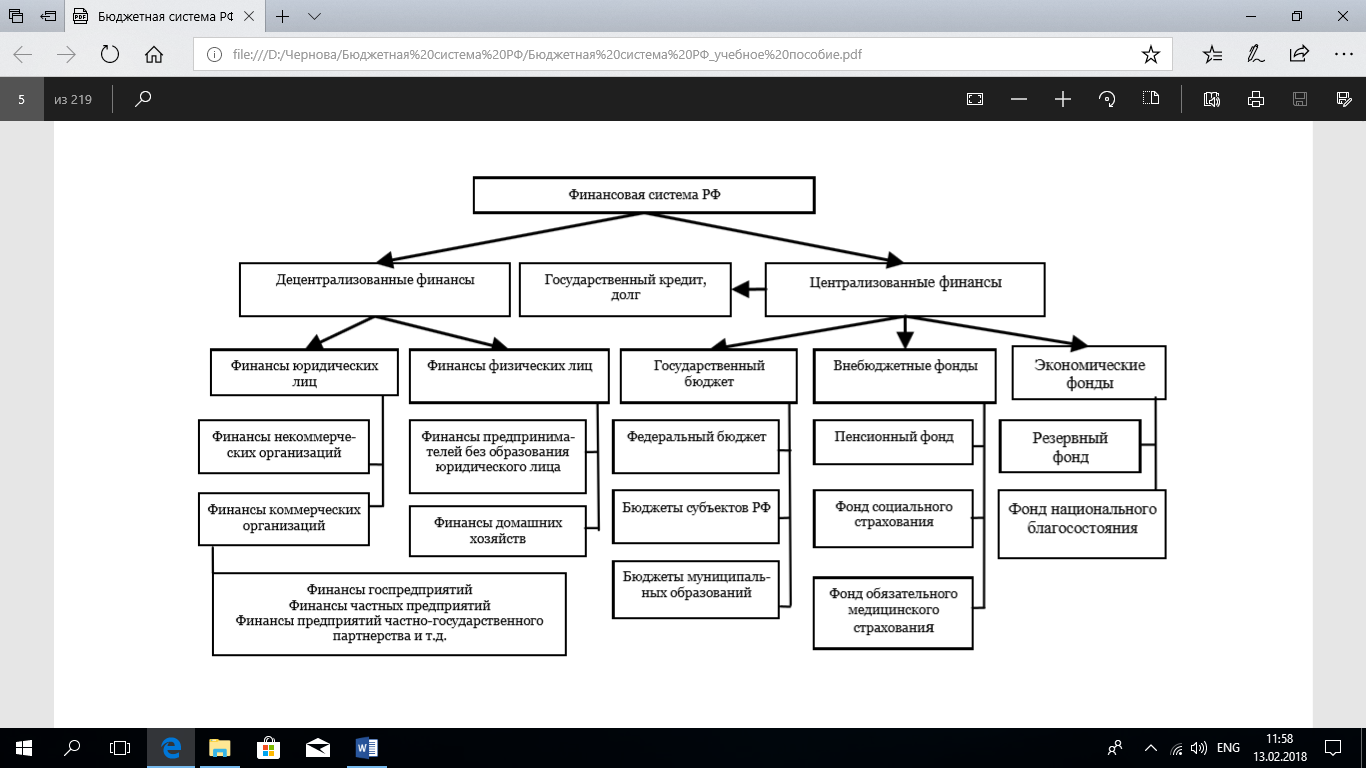 Рис. 1 Финансовая система РФБюджетная система РФ: бюджетный федерализмВ Российской Федерации с ее обширной территорией, географической протяженностью, федеративным характером государственного устройства, исторической и национальной спецификой отдельных регионов состав и структура бюджетной системы определяются моделью бюджетного федерализма. Бюджетный федерализм - форма бюджетного устройства в федеративном государстве, предполагающая совокупность отношений между различными уровнями бюджетной системы, самостоятельно функционирующими на основе закрепленных Конституцией страны бюджетных прав и полномочийТермин «бюджетный федерализм» употребляется в мировой экономической литературе не только в отношении государств, имеющих федеративное устройство, но и в отношении унитарных государств, поскольку характеризует главным образом экономический аспект межбюджетных отношений. Основными принципами бюджетного федерализма являются:  1) самостоятельность бюджетов разных уровней: - закрепление за каждым уровнем власти собственных доходных источников и права самостоятельно определять направления расходования бюджетных средств в рамках действующего законодательства; - недопустимость изъятия дополнительно полученных доходов в вышестоящие бюджеты; - компенсацию расходов, возникающих в результате решений, принятых вышестоящими органами государственной власти и управления, бюджетам. 2) разграничение расходных обязательств между органами государственной власти и управления различных уровней; 3) соответствие объема расходных обязательств, возложенных на каждый уровень государственной власти и управления, доходным полномочиям; 4) наличие формализованного механизма корректировки дисбаланса между расходными обязательствами и доходными полномочиями каждого уровня власти; 5) наличие специальных процедур предотвращения и разрешения конфликтов между различными уровнями органов государственной власти и управления.  Бюджетная система Российской Федерации являет собой основанную на экономических отношениях и государственном устройстве Российской Федерации, регулируемую законодательством РФ совокупность федерального бюджета, бюджетов субъектов Российской Федерации, местных бюджетов и бюджетов государственных внебюджетных фондов. Бюджетная система представляет собой совокупность экономических отношений, возникающих между различными субъектами в процессе: - формирования доходов и осуществления расходов бюджетов всех уровней бюджетной системы и бюджетов государственных внебюджетных фондов, осуществления государственных и муниципальных заимствований, регулирования государственного и муниципального долга; - составления и рассмотрения проектов бюджетов системы, их утверждения и исполнения, контроля за их исполнением. Структура бюджетной системы Российской Федерации состоит из бюджетов трех уровней (рисунок из вопроса 1).Федеральный (государственный) бюджет есть форма образования и расходования денежных средств, предназначенная для обеспечения задач и функций, отнесенных к предметам ведения Российской Федерации. Федеральный бюджет и свод консолидированных бюджетов субъектов РФ (без учета межбюджетных трансфертов между этими бюджетами) образуют консолидированный бюджет Российской Федерации. Бюджет субъекта Российской Федерации (региональный бюджет) есть форма образования и расходования денежных средств, предназначенная для обеспечения задач и функций, отнесенных к предметам ведения субъекта РФ. Бюджет субъекта Российской Федерации и свод бюджетов муниципальных образований, входящих в состав субъекта Российской Федерации (без учета межбюджетных трансфертов между этими бюджетами), образуют консолидированный бюджет субъекта Российской Федерации. Бюджет субъекта Российской Федерации (региональный бюджет) и бюджет территориального государственного внебюджетного фонда предназначены для исполнения расходных обязательств субъекта Российской Федерации. Местный бюджет, или бюджет муниципального образования, представляет собой форму образования и расходования денежных средства, предназначенных для обеспечения задач и функций, отнесенных к предметам ведения местного самоуправления. Каждый бюджет бюджетной системы обеспечивает финансирование мероприятий соответствующего уровня; вместе с тем вышестоящий бюджет выступает своеобразным гарантом финансирования минимума необходимых расходов нижестоящих территорий. И если последний не обеспечивает финансирование такого минимума, то средства должны выделяться из вышестоящего бюджета. Иными словами, бюджеты всех уровней взаимосвязаны и взаимообусловлены. Консолидированный бюджет характеризуется как свод бюджетов бюджетной системы Российской Федерации на соответствующей территории (за исключением бюджетов государственных внебюджетных фондов) без учета межбюджетных трансфертов между этими бюджетами. Консолидированный бюджет субъекта Российской Федерации  -  это бюджет субъекта Российской Федерации и свод бюджетов муниципальных образований, входящих в состав субъекта Российской Федерации (без учета межбюджетных трансфертов между этими бюджетами). Консолидированный бюджет муниципального района – бюджет муниципального района (районный бюджет) и свод бюджетов городских и сельских поселений, входящих в     состав муниципального района (без учета межбюджетных трансфертов между этими бюджетами). Выделяют также бюджеты государственных внебюджетных фондов. В их состав входят бюджеты государственных внебюджетных фондов Российской Федерации и бюджеты территориальных государственных внебюджетных фондов. Бюджетами государственных внебюджетных фондов Российской Федерации являются: 1) бюджет Пенсионного фонда Российской Федерации; 2) бюджет Фонда социального страхования Российской Федерации; 3) бюджет Федерального фонда обязательного медицинского страхования. Бюджетами территориальных государственных внебюджетных фондов являются бюджеты территориальных фондов. Централизация денежных средств в бюджетах позволяет маневрировать финансовыми ресурсами и сосредоточивать их на решении важнейших задач экономического и социального характера, а также обеспечить проведение государственной экономической и финансовой политики.Федеральный бюджет и бюджеты субъектов Федерации разрабатываются и утверждаются в форме законов соответствующего уровня, местные бюджеты - в форме правовых актов представительных органов местного самоуправления. Утверждаются бюджеты ежегодно и действуют в течение финансового года. В России финансовый год совпадает с календарным. Государственный бюджет оказывает воздействие па все звенья финансовой системы, финансируя различные уровни власти, специальные правительственные фонды, кредитуя юридических и физических лиц. В условиях перехода к рынку государственный бюджет сохраняет свою ведущую роль, меняются лишь методы его воздействия на общественное производство и режим расходования бюджетных средств. Осуществляется переход с бюджетного финансирования и дотирования на экономические методы воздействия на производство, переход к финансовому регулированию экономики. В составе бюджета за счет доходов целевого назначения, в порядке целевых отчислений от конкретных видов или иных поступлений могут создаваться целевые бюджетные фонды. Принципы бюджетной системы Российской ФедерацииБюджетная система Российской Федерации основана на ряде нижеперечисленных принципов. Принцип единства бюджетной системы РФ означает единство правовой базы, денежной системы, форм бюджетной документации, логики бюджетного процесса, санкций за нарушения бюджетного законодательства РФ, а также единый порядок финансирования расходов бюджетов всех уровней и ведения бухгалтерского учета бюджетных средств. Принцип разграничения доходов и расходов между уровнями бюджетной системы РФ означает закрепление соответствующих видов доходов (полностью или частично) и полномочий по осуществлению расходов за органами государственной власти Российской Федерации, ее субъектов и органами местного самоуправления. Принцип самостоятельности бюджетов предполагает:  а) право законодательных (представительных) органов государственной власти и органов местного самоуправления на каждом уровне бюджетной системы РФ самостоятельно осуществлять бюджетный процесс; б) наличие собственных источников доходов бюджетов каждого уровня, определяемых в соответствии с законодательством РФ; в) законодательное закрепление регулирующих доходов бюджетов, полномочий по формированию доходов соответствующих бюджетов; г) право органов государственной власти и органов местного само управления самостоятельно определять направления расходования средств соответствующих бюджетов, финансирования дефицитов со ответствующих бюджетов; д) право использования доходов, дополнительно полученных в ходе исполнения законов (решений) о бюджете, сумм превышения доходов над расходами бюджетов и сумм экономии по расходам бюджетов. Принцип полноты отражения доходов и расходов бюджетов, бюджетов государственных внебюджетных фондов означает, что все доходы и расходы этих бюджетов, а также иные обязательные поступления, определенные налоговым и бюджетным законодательством РФ и законами о государственных внебюджетных фондах, подлежат отражению в соответствующих бюджетах в обязательном порядке и в полном объеме. Принцип сбалансированности бюджета означает, что объем предусмотренных расходов должен соответствовать суммарному объему доходов бюджета и поступлений из источников финансирования его дефицита. При составлении, утверждении и исполнении бюджета уполномоченные органы должны исходить из необходимости минимизации размера дефицита бюджета. Принцип результативности и эффективности использования бюджетных средств означает, что при составлении и исполнении бюджетов уполномоченные органы и получатели бюджетных средств должны исходить из необходимости достижения заданных результатов с использованием наименьшего объема средств или достижения наилучшего результата с использованием определенного бюджетом объема средств. Принцип общего (совокупного) покрытия расходов предполагает покрытие всех бюджетных расходов общей суммой доходов бюджета и поступлений из источников финансирования его дефицита, которые не могут быть увязаны с определенными расходами бюджета, за исключением доходов целевых бюджетных фондов, а также в случае централизации средств из бюджетов других уровней бюджетной системы РФ. Принцип прозрачности (открытости) означает: (а) обязательное опубликование в открытой печати утвержденных бюджетов и отчетов об их исполнении, полноту представления информации о ходе исполнения бюджетов, а также доступность иных сведений по решению законодательных (представительных) органов государственной власти, органов местного самоуправления; (б) обязательную открытость для общества и средств массовой информации процедур рассмотрения и принятия решений по проектам бюджетов, в том числе по вопросам, вызывающим разногласия либо внутри законодательного (представительного) органа государственной власти, либо между законодательным (представительным) и исполнительным органами государственной власти. Секретные статьи могут утверждаться только в составе федерального бюджета. Принцип достоверности бюджета предусматривает обеспечение надежности показателей прогноза социально-экономического развития соответствующей территории и реалистичности расчета доходов и расходов бюджета. Принцип адресности и целевого характера бюджетных средств означает, что бюджетные средства выделяются в распоряжение конкретных получателей бюджетных средств с обозначением направления их на финансирование конкретных целей. Любые действия, приводящие к нарушению адресности предусмотренных бюджетом средств, являются нарушением бюджетного законодательства РФ. Принцип подведомственности расходов бюджетов означает, что получатели бюджетных средств вправе получать бюджетные ассигнования и лимиты бюджетных обязательств только от главного распорядителя (распорядителя) бюджетных средств, в ведении которого они находятся. Принцип единства кассы означает зачисление всех кассовых поступлений и осуществление всех кассовых выплат с единого счета бюджета, за исключением операций по исполнению бюджетов, осуществляемых в соответствии с нормативными правовыми актами органов государственной власти Российской Федерации, органов государственной власти субъектов Российской Федерации, муниципальными правовыми актами органов местного самоуправления за пределами территории соответственно Российской Федерации, субъекта Российской Федерации, муниципального образования, а также операций, осуществляемых в соответствии с валютным законодательством Российской Федерации.Ответы на вопросы (письменно – сфотографировать или сканировать) прислать на электронную почту до 17.00 не позднее 22 апреля 2020 г., по результатам проверки Ваших работ будет выставлена оценка – «зачтено» / «не зачтено».